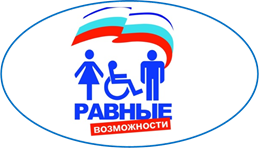 Инклюзивный спортивный праздник«Вижу, слышу, чувствую»1 декабря в гимназии № 8 состоялся I инклюзивный спортивный праздник «Вижу, слышу, чувствую». В нём приняли участие все ученики 6 «В» класса с классным руководителем Морозовой Натальей Вячеславовной и 10 ребят из школы-интернат №2 для глухих и слабослышащих детей с учителем Шитовой Мариной Сергеевной. Праздник начался с игры «Паутинка», в которой дети смогли познакомиться, затем были проведены совместные игры «Хвостики», «Летающие кометы», «Часы», «Собери трубу». В ходе состязаний участники показали свою ловкость, меткость, находчивость. После спортивного мероприятия порадовать ребят своим творчеством вышли девочки из школы интернат №2 и исполнили жестовую песню «Школа» и подарили картину «Зимний лес», сделанную своими руками. Зарядившись энергией и хорошим настроением, всех участников праздника ждал яблочный пирог в столовой гимназии №8.Все участники праздника были награждены грамотами и воздушными шарами. Для гостей, ребята 6 «В» класса подготовили пожелания-сюрпризы, которые спрятали в воздушные шары. Я убеждена, что инклюзивная, совместная деятельность не только помогает людям с ограниченными возможностями адаптироваться к жизни, но и позволяет здоровым людям развить толерантность и ответственность.Ждем новых встреч!Морозова Наталья Вячеславовна, классный руководитель 6 «В» класса1 декабря в гимназии № 8 состоялся I инклюзивный спортивный праздник «Вижу, слышу, чувствую». В нём приняли участие все ученики 6 «В» класса с классным руководителем Морозовой Натальей Вячеславовной и 10 ребят из школы-интернат №2 для глухих и слабослышащих детей с учителем Шитовой Мариной Сергеевной. Праздник начался с игры «Паутинка», в которой дети смогли познакомиться, затем были проведены совместные игры «Хвостики», «Летающие кометы», «Часы», «Собери трубу». В ходе состязаний участники показали свою ловкость, меткость, находчивость. После спортивного мероприятия порадовать ребят своим творчеством вышли девочки из школы интернат №2 и исполнили жестовую песню «Школа» и подарили картину «Зимний лес», сделанную своими руками. Зарядившись энергией и хорошим настроением, всех участников праздника ждал яблочный пирог в столовой гимназии №8.Все участники праздника были награждены грамотами и воздушными шарами. Для гостей, ребята 6 «В» класса подготовили пожелания-сюрпризы, которые спрятали в воздушные шары. Я убеждена, что инклюзивная, совместная деятельность не только помогает людям с ограниченными возможностями адаптироваться к жизни, но и позволяет здоровым людям развить толерантность и ответственность.Ждем новых встреч!Морозова Наталья Вячеславовна, классный руководитель 6 «В» класса